Alternate Reservoir Process Application GuidebookOregon Water Resources Department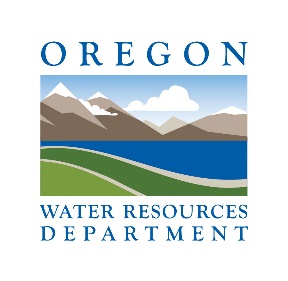 Why do I need a water right?Under Oregon Law, all water belongs to the public. With few exceptions, any person wishing to take and use surface water or groundwater must first obtain a permit from the Water Resources Department. The water right, once developed, is a type of property right and is attached to the land where it was established. Land with an attached water right may be several miles from the actual source of water. In Oregon, landowners with water flowing past, through, or below their property do not automatically have a right to use that water.Oregon’s water laws are based on the principal of “prior appropriation.” That is, the first person to obtain a water right to a water source is the last to be shut off in times of low water availability. In water-short times, water users with the oldest water right can demand the amount specified in their right regardless of the needs of junior users. If there is a surplus beyond the specified amount of the senior right holder, the person with the next oldest priority date can take their specified amount as necessary to satisfy their appropriation under their right and so on down the line until there is no surplus. The date of application for a permit usually becomes the priority date of the right.Oregon’s water code contains four basic provisions:Surface or groundwater may be legally diverted only if it is used under the terms of a valid water right for a beneficial purpose.The more senior the water right, the longer water is available in a time of shortage.A water right certificate is attached to the land where it was established. If the land is sold, the water right goes with the land to the new owner. (This does not apply to water rights still in permit status.)A water right is valid as long as it is used at least once every five years, for its intended purpose. If the right is unused for five consecutive years, it is legally forfeited and subject to cancellation, with few exceptions.By law, the land use associated with water use must comply with the statewide land-use goals and local land-use plans. If state goals or local comprehensive plans prohibit the land use the water-use permit may not be exercised until land-use approval is obtained.The Water Right:  Applying for a Permit to Store WaterA water-right permit is the authorization necessary from the Water Resources Department to be allowed to store water.  Additional permits and approvals from other agencies may be necessary prior to construction of a storage facility. With few exceptions, the storage of water requires a water-right permit; regardless of size, or whether or not the pond or reservoir already exists.In 1995, the Oregon Legislature created a new program, the Alternate Reservoir Process, for small ponds. A permit issued under the Alternate Reservoir Process allows for the storage of water only. To use or appropriate the stored water requires a “secondary” permit for all out-of-reservoir uses, with few exceptions. The Surface Water Right Application Guidebook explains how to complete a secondary application. The Alternate Reservoir Process does not allow the storage of groundwater alone.  To store groundwater, one must submit a groundwater application, in addition to a reservoir (storage) application. The Alternate Reservoir Process is applicable to any pond or reservoir of any capacity with a dam height of less than 10 feet. If the dam height is 10 feet or greater, the maximum amount of water that may be stored under the Alternate Reservoir Process is less than 9.2 acre-feet. Any pond or reservoir that stores 9.2 acre-feet or greater and has a dam height of 10 feet or greater is not eligible to use this application process and are require to complete engineered plans and specifications. Reservoirs falling within this category must apply for permit under the Standard Reservoir Process.A “bulge in the system” is a pond that will be used as an in-system storage facility during the irrigation season to manage and handle water allotted by an irrigation district or water that is allowed under an existing water right for irrigation or agricultural uses. If the waters held in the pond are used on a rotational basis during the irrigation season under an existing right, a water storage permit is not required. This would not include storing or holding water outside the irrigation season.  However, where storage for future use is needed, a permit is required.The Application ProcessBefore an Alternate Reservoir application can be submitted, the applicant must contact the Oregon Department of Fish and Wildlife to assess what fish passage and screening requirements will need to be addressed. ODFW will also assess whether the requested use has a significant detrimental impact to existing fishery resources, which includes biological flow needs for fish that may result in a different outcome than assessment of water availability. ODFW will complete the Alternate Reservoir Application Review Sheet form within 45 days of submittal, which must be included with your application, as described in the instructions below.After a completed application has been received by the Department, the Department must make public notice of the application within 60 days. The Department does not notify individual, neighboring landowners of an application, unless they are identified in the application as affected landowners. The public notice is to ensure that any person may submit detailed information requesting the Department deny an application based on injury to existing water rights or based on a significant detrimental impact to an existing fishery resource. All comments must be submitted within 60 days of the public notice.The Department issues a Final Order within 180 days of the priority date (i.e., date of submission of the application). The Department recommends applicants not schedule excavation work or otherwise expend financial resources until an ODFW fish passage plan and the alternate reservoir application have been approved.Permitting and Approval from Other AgenciesDeveloping your water use permit often entails grading, trenching, or other types of construction within waterways, riparian areas, and wetlands. Permits from local, state or federal agencies may be required. A good first step is to check with your local city or county planning office. The following information has been provided by the Oregon Department of State Lands.Activities in Wetlands and Waterways are Regulated by:The Department of State Lands (DSL) under the State Removal-Fill LawThe U.S. Army Corps of Engineers (Corps) under the Federal Clean Water Act and Rivers and Harbors ActThe State Department of Forestry under the Oregon Forest Practices ActThe U.S. Natural Resource Conservation Service (NRCS) under the Food, Agriculture, Conservation and Trade ActSome City and County land use ordinancesWhat Areas are Regulated?Rivers streams and most creeksEstuaries and tidal marshesLakes and some pondsPermanent and seasonal wetlandsRegulations apply to all lands, public or privateA wetland does not have to be mapped by the state or otherwise ‘designated’ to fall under the regulationsIf you are uncertain if there are regulated wetlands on your property, contact DSL for assistanceWhat Activities are Regulated?Placement of fill materialAlteration of stream bank or stream courseDitching and drainingPlowing/disking non-farmed wetlandsExcavation or dredging of materialIn-water construction (may also require a lease from DSL)For some activities, joint application forms can be obtained from DSL or the CorpsWhat Activities are Exempt?Some routine maintenance activitiesEstablished, ongoing agricultural activities and grazingSome minor projects involving small amounts of fill or removalHow are Laws Enforced?The best enforcement is to prevent illegal wetland alterations through information and education. However, when violations do occur, a variety of enforcement tools may be used, including restoration orders, fines of up to $10,000 per day (DSL), civil and/or criminal charges.Instructions:  Completing the Alternate Reservoir Application Form Step 1:   Complete the 3-page applicationStep by step instructions, beginning on Page 6 of this guidebook, will walk you through each section of the application. When all pages and supplemental forms are completed, use the “completeness checklist” on Page 9 as a quick reference before submitting to the Department. Step 2:  Prepare a MapAll information should be typewritten or neatly printed with dark ink. All items must be completed even if parts or all of the required information appears on supplemental maps or drawings. Refer to Page 8 for additional map requirements. Step 3:   Obtain a completed review from the State’s WatermasterThe Watermaster Alternate Reservoir Application Review Sheet must be completed by a Watermaster.  It’s helpful to call and make an appointment with the Watermaster. For assistance in locating the Watermaster office, access the website: www.oregon.gov/OWRD/aboutus/contactus/Pages/RegionalOfficesandWatermastersDirectory.aspxThe Watermaster will review your completed application form and map showing the reservoir location and source and determine if the reservoir will cause injury to existing water right. In addition, the Watermaster will determine when and if water is available for the proposed use. If the Watermaster determines that the reservoir will injure any existing water right and cannot identify any condition(s) that would mitigate such injury or if water is not available, the application cannot be accepted by the Department. Step 4:   Obtain a completed review from the Oregon Department of Fish & WildlifeThe ODFW Alternate Reservoir Application Review Sheet must be completed by an ODFW representative and may take up to 45 days. A completed Alternate Reservoir Application, Watermaster Review Sheet and Application Map should be sent to wrd.altres@odfw.oregon.gov to obtain a completed ODFW Review Sheet. You may contact 503-947-6092 for additional submission options.The ODFW representative will review your completed application form, the map indicating the reservoir location, and the information you obtained from the Watermaster. ODFW will then determine if the reservoir will pose a significant detrimental impact to existing fishery resources, due to a reduction in biologically necessary flows, obstruction of fish passage, or other ecological impairments. For reservoirs proposed to be in-channel and fish passage is required, either approval of a fish-passage plan will be required or the approval of a fish passage wavier or exemption by the Fish and Wildlife Commission will be needed.If ODFW determines the reservoir will pose a significant detrimental impact to existing fishery resources and cannot identify condition(s) that would mitigate the impact, the application cannot be accepted by the Department. Step 5:   Obtain a completed Land-Use Information Form The Land Use Information Form or signed receipt stub must be completed by a representative of the local planning agency.Determine if the reservoir location is within the boundaries of a city or county or other planning jurisdiction. The representative from the planning agency will review your completed application, which will describe the proposed use of water, and your map indicating the reservoir location and determine if the proposed use of water is consistent with local land use rules. The Receipt for Request for Land Use Information allows the Department to accept the application; however, the demonstration of land-use compatibility is required before the Department will issue a permit for the proposed use. STEP 6:   Submit the completed application, supplemental forms, map, and fees to the Water Resources DepartmentBefore submitting the application, be sure you include all the necessary items noted below. Your application and supplemental materials will be returned if not complete.Watermaster Review SheetODFW Review SheetLand Use Information FormLegible and Accurate MapLegal DescriptionPayment: Use this fee calculator to determine the application fees: https://apps.wrd.state.or.us/apps/misc/wrd_fee_calculator/Permit_for_AltRes.aspxThere is a $610 permit recording fee for Alternate Reservoir applications. You may pay the permit recording fee at time of submittal, or you may pay that fee at a later date prior to permit issuance. For fastest processing, the Department recommends that the permit recording fee be paid in advance. If the Department does not issue a permit, the permit recording fee will be refunded.Secondary Application:   Submit a secondary application if there will be out-of-reservoir uses associated with this reservoir AFTER the reservoir has been permitted.Overview of Sections within the ApplicationSECTION 1:  APPLICANT INFORMATION AND SIGNATUREIf you are an individual applying for a permit to store water in a reservoir, include your name, mailing address and phone number. If there is a co-applicant, please indicate that information also. You may include a fax number or e-mail address, if you have one. These numbers are not required, but helpful if the Department must contact you.For corporations, associations, firms, partnerships, cooperatives, and/or public and municipal corporations, complete the Authorized Agent section, including the title of the authorized agent.All applicants must sign the application in ink.Properly completed application form(s). Only one reservoir per application. If there is more than one applicant, each applicant must sign the application.SECTION 2:  SOURCE AND LOCATION OF RESERVOIRReservoir Name:  If there is no name, insert N/A. If applying for more than one reservoir, a separate application is required for each pond. If all reservoirs are shown on one map, label each accordingly. List as Pond #1, Pond #2, etc., unless named.Source:  List the commonly used name of the body of water from which the water will be diverted, and the stream it flows to (tributary). If the source is diffuse run off, please state that.  If the source of water is from a well, you must also file a groundwater application.  Quantity:  List the total quantity of water to be stored at maximum capacity.  List the total in acre-feet. To determine capacity in acre-feet use the following calculation:Reservoir Location: Clearly indicate the location by Township, Range, Section, quarter-quarter and tax lot number. This information can be found on the base map or by contacting your local tax assessor’s office.County:  Indicate the county where the pond or reservoir is located.Dam:  List the dam height. If there is no dam, enter “0 feet.” NOTE: If the dam is 10 feet or greater, and the storage capacity of the reservoir is more than 9.2 acre-feet, you must apply under the Standard Reservoir Process.SECTION 3:  WATER USEIn order to receive a water right, you must show that you will be using the water beneficially and without waste. Indicate the type of use of the stored water. NOTE: You may wish to consider filing for “multipurpose use” for your reservoir. Multipurpose use does not limit the types of future uses for the stored water. Multipurpose covers all beneficial uses which may include stock water, fish and wildlife, domestic, irrigation, agriculture, fire protection, and pollution abatement.  Regardless of the type of storage listed, if any use will be out-of-reservoir, an additional secondary application will be required to appropriate the stored water.SECTION 4:  PROPERTY OWNERSHIPIf the water you plan to use will be transported by ditch, canal or other work, or if your pond or reservoir will back up water onto another property, you must own all the property or have legal access to the property. This includes crossing any public roads or rights-of-way. Under ORS 274.040, if your application proposes only irrigation and/or domestic use, written authorization or an easement is not necessary to occupy state-owned submersible lands for the construction, maintenance and operation of any structure or facility necessary for the use of water.If you own all the land that includes the source, diversion and place of use of water, mark YES and skip to the next section.  If not, include a list of the names and addresses of the affected property owners. If there are more than 25 landowners, you will be required to file a public notice in a newspaper that circulates in the area of the water use.Legal Description: You must provide the legal description of: (1) The property from which the water is to be diverted, (2) Any property crossed by the proposed ditch, canal or other work, and (3) Any property on which the water is to be used as depicted on the map.SECTION 5:  ENVIRONMENTAL IMPACTChannel: Indicate if the pond or reservoir is located in a stream channel.Wetland: Indicate if the project is located in a wetland.Existing: Indicate if the project is an existing reservoir and if so, how long.Fish Habitat: If there is fish habitat upstream of the proposed reservoir, please describe.Partnerships: List any agencies such as the Natural Resources Conservation Service (NRCS) or the Oregon Department that you may be working with on a project.SECTION 6:  WITHIN A DISTRICTIndicate if the point of diversion or place of use are located within or served by an irrigation or other water district.SECTION 7:  DESCRIPTIONProvide a description of the design and operation of the proposed diversion. If the diversion involves a dam, use this space for sketches of the diversion.CREATING AN APPLICATION MAPIn order to examine the application properly, the Department must have an accurate map that shows the location of the proposed reservoir and source or dam. The Department utilizes the following criteria for your map to ensure the timeliest processing possible. ORS 537.409(3); OAR 690-310-0050.The map shall be of permanent quality and drawn clearly in ink on good quality paper. Maps should be submitted on 8.5 x 11 inch paper. The map must be drawn to a standard, even scale of not less than 4 inches = 1 mile. Standard scales include 1”= 400’; 1”= 200’; 1”= 100’. Use only whole numbers. U.S.G.S quad maps, title company maps or aerial photo maps will not be accepted.Each copy of the map must clearly show these elements:The location of the dam and reservoir. The location must be referenced to a government land survey corner (not the property corner unless it is also a government land survey corner). The reservoir location may be shown by coordinates (i.e., the number of feet north or south and the number of feet east or west from a survey corner). If there is no dam, reference the center of the reservoir. If the reservoir is off-channel, include both the dam/reservoir location and the location of the diversion point from the stream, if applicable.The location of any main canals, ditches, pipelines or flumes.The Township, Range, Section and Quarter-Quarter, as well as tax lot lines and tax lot numbers, must be indicated clearly on the map.Include the scale of the map, along with a “North” directional symbol.A platted and recorded subdivision map, deed description survey map or a county assessor tax lot map may be submitted as the application map if all the required information is clearly shown.Application Completeness ChecklistApplicants are encouraged to use this checklist before submitting a complete application to the Department.   Landowner name, mailing address and telephone number provided Application signed – All parties noted as applicants must sign the application Source and tributary listed   Reservoir Location – TRSQQ and tax lot provided Dam height indicated, if applicable Property ownership completed If applicant does not own all the land, is the affected landowner’s name and mailing address listed? 	     Environmental impact section completed? Completed Watermaster review sheet, signed and dated. Note: Must be completed within last 12 months.Will the reservoir injure an existing water right? 	 YES      NOIf YES, can conditions be applied to mitigate injury? 	 YES      NO
If NO, return the application. Completed ODFW review sheet, signed and dated. Note: Must be completed within last 12 months.Will the reservoir pose a significant detrimental impact to an existing fishery resource?  YES      NOIf YES, can conditions be applied to mitigate the impact?  YES   NO  N/A 
If NO, return the application. Completed Land-Use Form or receipt signed by the appropriate planning department official enclosed? 
Note: Does the use on land-use form match the proposed use on the application? Must be completed within the last 12 months. Include a copy of a Legal Description of all the property involved with this application. A copy of a deed, 
land sales contract, or title insurance to meet this requirement. Acceptable Map. Note: Requirements set forth by the Commission.  Reservoir Location - noting Township, Range, Section, 1/4 1/4 and Tax Lot number(s) Scale of the Map, even scale such as 1” = 400’, 1” = 1000’, or 1” = 1320’ Reference public land survey corner on map  North directional symbol ¼¼’s clearly identified  Reservoir clearly identified Dam location identified, with measured distances from survey corner. If no dam, use coordinates to the center of reservoir. If diverting water from a river or stream to a reservoir located off-channel, include measured distances from survey corner and identify any main canals, ditches, pipelines, or flumes.Fees:  Are the appropriate fees included?  Use this fee calculator to determine the application fees:https://apps.wrd.state.or.us/apps/misc/wrd_fee_calculator/Permit_for_AltRes.aspx  You may use this form for any reservoir storing less than 9.2 acre-feet or with a dam less than 10 feet high.Use a separate form for each reservoirSECTION 1: APPLICANT INFORMATION AND SIGNATUREApplicantOrganizationAgent – The agent is authorized to represent the applicant in all matters relating to this application.Note: Attach multiple copies as needed* By providing an e-mail address, consent is given to receive all correspondence from the Department electronically.  
(Paper copies of the final order documents will also be mailed.)By my signature below I confirm that I understand:I am asking to use water specifically as described in this application.Evaluation of this application will be based on information provided in the application.I cannot legally store water until the Water Resources Department issues a permit.Oregon law requires that a permit be issued before beginning construction. Acceptance of this application does not guarantee a permit will be issued.If I get a permit, I must not waste water.If development of the water use is not according to the terms of the permit, the permit can be cancelled.The water use must be compatible with local comprehensive land use plans.Even if the Department issues a permit, I may have to stop using water to allow senior water right holders to get water to which they are entitled.I (we) affirm that the information contained in this application is true and accurate.SECTION 2: SOURCE OF WATER AND LOCATION OF RESERVOIR*  Provide the name of the water body or other source from which water will be diverted and the name of the stream or lake it flows into. Indicate if source is run-off, seepage, an unnamed stream, or spring.SECTION 3: WATER USENOTE:  You may wish to consider filing for “Multipurpose use” for your reservoir. Multipurpose use does not limit the types of future uses for the stored water. Multipurpose covers all uses, which may include stock water, fish and wildlife, domestic, irrigation, agriculture, fire protection and pollution abatement.SECTION 4: PROPERTY OWNERSHIPSECTION 5: ENVIRONMENTAL IMPACTChannel: Is the Reservoir:    in-stream or     off channel?Wetland: Is the project in a wetland?  	  YES       NO       unknownExisting: Is this an existing reservoir?  	  YES       NO                    If YES, how long has it been in place?       years. Fish Habitat: Is there a fish habitat upstream of the proposed structure? 	 YES     NO     unknown          If YES, how much?       miles.Existing: Have you been working with other agencies?  	  YES       NOIndicate agency, staff and phone numbers of those involved. Also indicate any agencies that are cost sharing in this project.       SECTION 6: WITHIN A DISTRICT Check here if the point of diversion or place of use are located within or served by an irrigation or other water district.SECTION 7: DESCRIPTIONProvide a short description of the design and operation of the proposed diversion, including a description of how live flow will be passed outside the authorized storage season. Use this space for narrative. You may also provide narrative and sketches on separate pages. If the diversion involves a dam, use this space below (or attached pages) for sketches of the diversion (e.g. cross-section of the dam with its dimensions, dimension and placement of outlet pipe, means of passing live flow outside of the authorized storage season, and means for providing fish passage).   Watermaster Alternate Reservoir Application Review SheetIn lieu of the water right application process set forth in ORS 537.140 to 537.211, an owner of a reservoir may submit an alternate reservoir application for a reservoir that has a storage capacity less than 9.2 acre-feet or a dam or impoundment structure less than 10 feet in height. ORS 537.409 describes the criteria used to evaluate alternate reservoir applications.The review shall be limited to issues pertaining to: a) water availability, b) potential detrimental impact to existing fishery resources; and c) potential injury to existing water rights. (ORS 537.409 (6))Within 60 days after the Water Resources Department provides public notice, any person may submit detailed, legally obtained information in writing, requesting the Department to deny the application for a permit on the basis that the reservoir: (a) Would result in injury to an existing water right; or (b) Would pose a significant detrimental impact to existing fishery resources. (ORS 537.409 (5))NOTE: This completed form must be returned to the applicantODFW Alternate Reservoir Application Review SheetODFW Signature: _____________________________________ Printed Name:  ODFW Title:  				Date:  		NOTE: This completed form must be returned to the applicant1 AO = Artificial Obstruction means any dam, diversion, culvert or other human‐made device placed in waters of this state that precludes or prevents the migration of native migratory fish. ORS 509.580 (1)2 NMF = Native Migratory Fish Species in Oregon as defined by OAR 635‐412‐0005 (32)MENU OF CONDITIONS FOR WRD, ODFW, DEQ AND ODA	Revised June 24, 2011Use this menu to identify appropriate conditions to be included in the permit, and indicate the abbreviations on the review form:fishpass: As required by ORS 509.585, a person owning or operating an artificial obstruction (AO) may not construct or maintain any AO across any waters of this state that are inhabited, or historically inhabited, by native migratory fish (NMF) without providing passage for NMF. A person owning or operating an AO shall, prior to construction, fundamental change in permit status or abandonment of the AO in any waters of this state, obtain a determination from ODFW as to whether NMF are or historically have been present in the waters. If ODFW determines that NMF are or historically have been present in the waters, the person owning or operating the AO shall either submit a proposal for fish passage to ODFW or apply for a waiver or exemption. Approval of the proposed fish-passage facility, waiver, or exemption must be obtained from the department prior to construction, permit modification or abandonment of the AO. Approved fish-passage plans, waivers, and exemptions shall maintain adequate passage of NMF at all times (ORS 509.601) as per the approved plan, waiver or exemption.fishself: The permittee shall install, maintain, and operate fish screening and by-pass devices consistent with current Oregon Department of Fish and Wildlife (ODFW) standards. Fish screening is to prevent fish from entering the proposed diversion while by-pass devices provide adequate upstream and downstream passage for fish. The required screen and by-pass devices are to be in place and functional prior to diversion of any water. Permittee shall obtain written approval from ODFW that the installation of the required screen and by-pass devices meets the state’s criteria or the permittee shall submit documentation that ODFW has determined screens and/or by-pass devices are not necessary.fishapprove: The permittee shall install, maintain, and operate fish screening and by-pass devices consistent with current Oregon Department of Fish and Wildlife (ODFW) standards. Fish screening is to prevent fish from entering the proposed diversion while by-pass devices provide adequate upstream and downstream passage for fish. The required screen and by-pass devices are to be in place and functional, and approved in writing by ODFW prior to diversion of any water. The permittee may submit evidence in writing that ODFW has determined screens and/or by-pass devices are not necessary.fishdiv33: If the riparian area is disturbed in the process of developing a point of diversion, the permittee shall be responsible for restoration and enhancement of such riparian area in accordance with ODFW’s Fish and Wildlife Habitat Mitigation Policy OAR 635-415. For purposes of mitigation, the ODFW Fish and Wildlife Habitat Mitigation Goals and Standards, OAR 635-415, shall be followed.The use may be restricted if the quality of the source stream or downstream waters decrease to the point that those waters no longer meet existing state or federal water quality standards due to reduced flows.The permittee shall install, maintain, and operate fish screening and by-pass devices consistent with current Oregon Department of Fish and Wildlife (ODFW) standards. Fish screening is to prevent fish from entering the proposed diversion while by-pass devices provide adequate upstream and downstream passage for fish. The required screen and by-pass devices are to be in place and functional, and approved in writing by ODFW prior to diversion of any water. The permittee may submit evidence in writing that ODFW has determined screens and/or by-pass devices are not necessary.fishmay: The permittee may be required in the future to install, maintain, and operate fish screening and by-pass devices to prevent fish from entering the proposed diversion and to provide adequate upstream and downstream passage for fish.futile call: The use of water allowed herein may be made only at times when waters from the (NAME OF SURFACE WATER) would not otherwise flow into a tributary of the         River or sufficient water is available to satisfy all prior rights, including rights for maintaining instream flows.riparian: If the riparian area is disturbed in the process of developing a point of diversion, the permittee shall be responsible for restoration and enhancement of such riparian area in accordance with ODFW’s Fish and Wildlife Habitat Mitigation Policy OAR 635-415. For purposes of mitigation, the ODFW Fish and Wildlife Habitat Mitigation Goals and Standards, OAR 635-415, shall be followed.wq: The use may be restricted if the quality of the source stream or downstream waters decrease to the point that those waters no longer meet existing state or federal water quality standards due to reduced flows.fence: The stream and its adjacent riparian area shall be fenced to exclude livestock.blv: Water must be diverted to a trough or tank through an enclosed water delivery system. The delivery system must be equipped with an automatic shutoff or limiting flow control mechanism or include a means for returning water to the stream source through an enclosed delivery system. The use of water shall not exceed 0.10 cubic feet per second per 1000 head of livestock.Land Use Information FormOregon Water Resources Department725 Summer Street NE, Suite A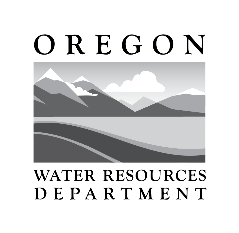 Salem, Oregon 97301-1266(503) 986-0900www.oregon.gov/OWRDNOTE TO APPLICANTSIn order for your application to be processed by the Oregon Water Resources Department (OWRD), this Land Use Information Form must be completed by a local government planning official in the jurisdiction(s) where your water right will be diverted, conveyed, used, and developed. The planning official may choose to complete the form while you wait or return the “Receipt Acknowledging Request for Land Use Information” to you. Applications received by OWRD without the Land Use Information Form, or the signed receipt, will be returned to you. IMPORTANT: Please note that while OWRD can accept a signed receipt as part of intake for an application for a new permit to use or store water, a completed Land Use Information Form is required for OWRD’s acceptance of all other applications. Please be aware that your application cannot be approved without land use approval.This form is NOT required if:NOTE TO LOCAL GOVERNMENTSThe person presenting the attached Land Use Information Form is applying for a new water right or modifying an existing water right. The Oregon Water Resources Department (OWRD) requires applicants to obtain land use information to ensure the water right does not result in land uses that are incompatible with your comprehensive plan. Please complete the form and return it to the applicant for inclusion in their application. NOTE: For new water right applications only, if you are unable to complete this form while the applicant waits, you may complete the “Receipt Acknowledging Request for Land Use Information” and return it to the applicant.You will receive notice via OWRD’s weekly Public Notice once the applicant formally submits their request to OWRD. The notice will give more information about OWRD's water right process and provide additional comment opportunities. If you previously only completed the receipt for an application for a new permit to use or store water, you will have 30 days from the Public Notice date to complete the Land Use Information Form and return it to OWRD. Your attention to this request for information is greatly appreciated. If you have questions concerning this form, please contact OWRD's Customer Service Group at 503-986-0900 or WRD_DL_customerservice@water.oregon.gov.This page intentionally left blank.Land Use Information FormOregon Water Resources Department725 Summer Street NE, Suite ASalem, Oregon 97301-1266(503) 986-0900www.oregon.gov/OWRDA. Land and LocationPlease include the following information for all tax lots where water will be diverted (taken from its source), conveyed (transported), and/or used or developed. Applicants for municipal use, or irrigation uses within irrigation districts, may substitute existing and proposed service-area boundaries for the tax-lot information requested below.List all counties and cities where water is proposed to be diverted, conveyed, and/or used or developed:NOTE: A separate Land Use Information Form must be completed and submitted for each county and city, as applicable.B. Description of Proposed UseType of application to be filed with the Oregon Water Resources Department:  Permit to Use or Store Water	 Water Right Transfer	 Permit Amendment or Ground Water Registration Modification Limited Water Use License	 Exchange of Water	 Allocation of Conserved Water	Source of water:	 Reservoir/Pond	 Ground Water	 Surface Water (name)      Estimated quantity of water needed:      	 cubic feet per second	 gallons per minute	 acre-feetIntended use of water:	 Irrigation	 Commercial	 Industrial	 Domestic for       household(s)	 Municipal	 Quasi-Municipal	 Instream	 Other       Briefly describe:Note to applicant:  For new water right applications only, if the Land Use Information Form cannot be completed while you wait, please have a local government representative sign the receipt on the bottom of page 4 and include it with the application filed with the Oregon Water Resources Department.See Page 4 For Local Government Use OnlyThe following section must be completed by a planning official from each county and city listed unless the project will be located entirely within the city limits. In that case, only the city planning agency must complete this form. This deals only with the local land use plan. Do not include approval for activities such as building or grading permits.Please check the appropriate box below and provide the requested information Land uses to be served by the proposed water use(s), including proposed construction, are allowed outright or are not regulated by your comprehensive plan. Cite applicable ordinance section(s): ___________________________________ Land uses to be served by the proposed water use(s), including proposed construction, involve discretionary land-use approvals as listed in the table below. (Please attach documentation of applicable land-use approvals which have already been obtained. Record of Action/land-use decision and accompanying findings are sufficient.) If approvals have been obtained but all appeal periods have not ended, check "Being Pursued."Local governments are invited to express special land use concerns or make recommendations to the Oregon Water Resources Department regarding this proposed use of water in the box below or on a separate sheet.Name: 	 Title: 	Signature: 	 Date: 		Governmental Entity: 	 Phone: 	Agriculture UseCranberry UseStock waterForest and Range ManagementCommercialMiningMunicipal or Quasi-municipalAquatic LifeRecreationWildlifeIrrigationNursery OperationsTemperature ControlIndustrialFire Protection/SuppressionPower DevelopmentDomestic useStormwater ManagementPollution AbatementWetland EnhancementApplication for a Permit to Store Water in a ReservoirAlternate Review (ORS 537.409)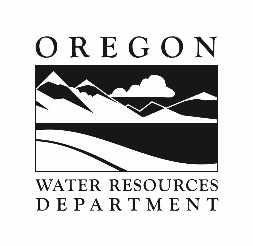 Oregon Water Resources Department 725 Summer Street NE, Suite ASalem, Oregon  97301-1266 (503) 986-0900www.oregon.gov/OWRDname name name name name phone (hm) phone (wk)phone (wk)cellcellcellfaxmailing addressmailing addressmailing addressmailing addressmailing addressmailing addresscitystatestatezipe-mail *e-mail *namenamenamenamephone faxmailing addressmailing addressmailing addressmailing addressmailing addresscellcitystatezipe-mail *e-mail *e-mail *agent / business nameagent / business nameagent / business nameagent / business namephone faxmailing addressmailing addressmailing addressmailing addressmailing addresscellcitystatezipe-mail *e-mail *e-mail *Applicant SignaturePrint Name and Title if applicableDateApplicant SignaturePrint Name and Title if applicableDateReservoir name: Source*:Tributary:County:Quantity:          Acre-Feet  [length x width x depth / 43,560]          Acre-Feet  [length x width x depth / 43,560]          Acre-Feet  [length x width x depth / 43,560]          Acre-Feet  [length x width x depth / 43,560]          Acre-Feet  [length x width x depth / 43,560]          Acre-Feet  [length x width x depth / 43,560]          Acre-Feet  [length x width x depth / 43,560]          Acre-Feet  [length x width x depth / 43,560]Reservoir Location: Reservoir Location: Township (N or S)Township (N or S)Range (E or W)Range (E or W)SectionQuarter-QuarterTax Lot #Reservoir Location: Reservoir Location: Maximum Height of Dam:Maximum Height of Dam:Maximum Height of Dam:      feet.  If excavated write “zero feet.”        feet.  If excavated write “zero feet.”        feet.  If excavated write “zero feet.”        feet.  If excavated write “zero feet.”        feet.  If excavated write “zero feet.”        feet.  If excavated write “zero feet.”  Indicate the proposed use(s) of the stored water:Do you own all the land where you propose to divert, transport, and use water?  Yes (please check appropriate box below then skip to section 5)    There are no encumbrances.   This land is encumbered by easements, right of way, roads of way, roads or other encumbrances.  No (Please check the appropriate box below)   I have a recorded easement or written authorization permitting access.   I do not currently have written authorization or easement permitting access.   Written authorization or an easement is not necessary, because the only affected lands I do not own are state-owned submersible lands, and this application is for irrigated and/or domestic use only (ORS 274.040). (Do not check this box if you described your use as “Multipurpose” in #3 above.)List the names and mailing addresses of all affected landowners:  Irrigation District NameIrrigation District NameAddressAddressCityStateStateZipApplicant’s Name:         Applicant’s Name:         Applicant’s Name:         Does the proposed reservoir have the potential to injure existing water rights?    YES    NO Explain:      Does the proposed reservoir have the potential to injure existing water rights?    YES    NO Explain:      Does the proposed reservoir have the potential to injure existing water rights?    YES    NO Explain:      Can conditions be applied to mitigate the potential injury to existing water rights?    YES    NO Explain:      Can conditions be applied to mitigate the potential injury to existing water rights?    YES    NO Explain:      Can conditions be applied to mitigate the potential injury to existing water rights?    YES    NO Explain:      Is water available for the proposed reservoir?    YES    NO If yes, during what period?   Beginning:                     End:       Attach a WARS printout at 50% exceedance.  If WARS does not cover the proposed location, make a recommendation for a storage season based upon regulation history and your knowledge of the location.  (Water Availability for Reservoir Policy found under OAR 690-410-0070(2)(c))Is water available for the proposed reservoir?    YES    NO If yes, during what period?   Beginning:                     End:       Attach a WARS printout at 50% exceedance.  If WARS does not cover the proposed location, make a recommendation for a storage season based upon regulation history and your knowledge of the location.  (Water Availability for Reservoir Policy found under OAR 690-410-0070(2)(c))Is water available for the proposed reservoir?    YES    NO If yes, during what period?   Beginning:                     End:       Attach a WARS printout at 50% exceedance.  If WARS does not cover the proposed location, make a recommendation for a storage season based upon regulation history and your knowledge of the location.  (Water Availability for Reservoir Policy found under OAR 690-410-0070(2)(c))Did you meet with staff from another agency to discuss this application?    YES    NO Did you meet with staff from another agency to discuss this application?    YES    NO Did you meet with staff from another agency to discuss this application?    YES    NO Name:      Agency:      Date:      Name:      Agency:      Date:      Watermaster Name:Watermaster Signature:  Date:This portion to be completed by the ApplicantThis portion to be completed by the ApplicantThis portion to be completed by the ApplicantThis portion to be completed by the ApplicantThis portion to be completed by the ApplicantThis portion to be completed by the ApplicantThis portion to be completed by the ApplicantThis portion to be completed by the ApplicantThis portion to be completed by the ApplicantApplicant Applicant Applicant Phone No. Phone No. Phone No. Email.Email.Email.Mailing AddressMailing AddressMailing AddressCityStateStateStateZipZipReservoir Name:        Reservoir Name:        Source:      Source:      Source:      Volume (AF):      Volume (AF):      Volume (AF):      Volume (AF):      Township (N or S)Range(E or W)SectionQuarter/QuarterQuarter/QuarterBasin Name:Basin Name:Basin Name:  in-channel   off-channel  in-channel   off-channelThis portion to be completed by Oregon Department of Fish and Wildlife (ODFW) Is the proposed project and AO1 off channel?                                                                               YES    NO  (If yes then proceed to #4; if no then proceed to #2)Is the proposed project or AO located where NMF2 are or were historically present?          YES    NO  (If yes then proceed to #3; if no then proceed to #4) If NMF are or were historically present: Is there an ODFW – approved fish passage plan?                                                            YES    NO  Is there an ODFW-approved fish-passage waiver or exemption?                                 YES    NOIf fish passage is required under ORS 509.580 through .910, then either 3(a) or 3(b) must be “Yes” to move forward with the application. If responses to 3(a) and 3(b) are “No”, then the proposed reservoir does not meet the requirements of Oregon Fish Passage Law and shall not be constructed as proposed.Would the proposed project pose any other significant detrimental impact to an existing fishery resource locally or downstream:                                                                                                                     YES    NO Explain below (for example, list STE species or other existing fishery resources that would be impacted negatively.) Any diversion or appropriation of water for storage during the period          through           poses a significant detrimental impact to existing fishery resources. (For example, if diversion of water for storage during a certain time period would cause a significant detrimental impact to an existing fishery resource, then ODFW should recommend conditions or limitations.) If NMF fish are present at the project site or point of water diversion then the applicant should be advised that a fish screen consistent with screening criteria will be required.  This proposed pond or reservoir contemplates impounding water in the Columbia Basin above Bonneville Dam. ODFW has determined that additional diversions of water in this area pose a significant detrimental impact to existing fishery resources during the period April 15 through September 30.If YES, can conditions be applied to mitigate the significant detrimental impact to an existing fishery resource?  YES  (Select from Menu of Conditions on next page)          NO (explain)  b52Water may be diverted only when Department of Environmental Quality sediment standards are being met.b5The water user shall install and maintain adequate treatment facilities meeting current DEQ requirements to remove sediment before returning the water to the stream.b51aThe period of use has been limited to         through        .b57Before water use may begin under this permit, a totalizing flow meter must be installed at each diversion point.b58Before water use may begin under this permit, a staff gage that measures the entire range and stage between full reservoir level and dead-pool storage must be installed in the reservoir. The staff gage shall be United States Geological Survey style porcelain enamel iron staff gage style A, C, E or I.NAMENAMENAMENAMEPHONEMAILING ADDRESSMAILING ADDRESSMAILING ADDRESSMAILING ADDRESSMAILING ADDRESSCITYSTATEZIPEMAILEMAILTownshipRangeSection¼ ¼Tax  #Plan Designation (e.g., Rural Residential/RR-5)Water to be:Water to be:Water to be:ProposedLand Use: Diverted Conveyed Used Diverted Conveyed Used Diverted Conveyed Used Diverted Conveyed UsedType of Land-Use Approval Needed(e.g., plan amendments, rezones,conditional-use permits, etc.)Cite Most Significant, Applicable Plan Policies & Ordinance Section ReferencesLand-Use Approval:Land-Use Approval: Obtained Denied Being Pursued Not Being Pursued Obtained Denied Being Pursued Not Being Pursued Obtained Denied Being Pursued Not Being Pursued Obtained Denied Being Pursued Not Being PursuedReceipt Acknowledging Request for Land Use InformationNote to Local Government Representative: Please complete this form and return it to the applicant. For new water right applications only, if you are unable to complete this form while the applicant waits, you may complete this receipt and return it to the applicant. If you sign the receipt, you will have 30 days from the date of OWRD’s Public Notice of the application to submit the completed Land Use Information Form to Oregon Water Resources Department. Please note while OWRD can accept a signed receipt as part of intake for an application for a new permit to use or store water, a completed Land Use Information Form is required for all other applications.  Applicant Name: 	Staff Name: 	 Title: 	Staff Signature: 	 Date: 	Governmental Entity: 	 Phone: 		